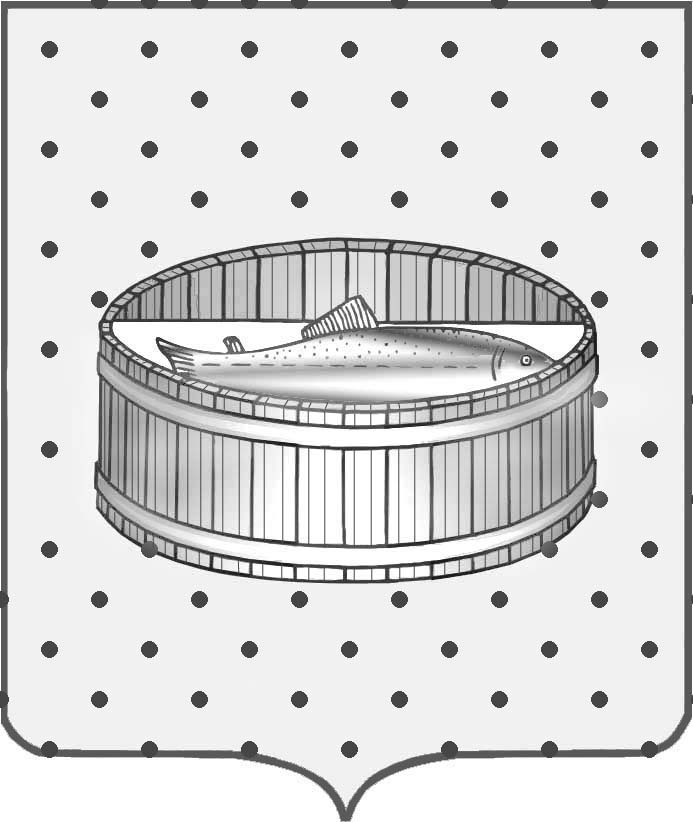 Ленинградская область                           Лужский муниципальный район Совет депутатов Лужского городского поселениятретьего созываРЕШЕНИЕ                                                               27 октября 2015 года    № 84                                                                         О передаче в безвозмездное пользование муниципального недвижимого имущества        На основании обращения  председателя Лужского территориального комитета профсоюза работников АПК и председателя координационного совета профсоюзов Лужского района Т.В. Кондратьевой, согласно  положению п. 3    ст. 17.1 Федерального закона от 26.07.2006 г. № 135-ФЗ «О защите конкуренции», Совет депутатов  муниципального образования Лужское городское поселение Лужского муниципального района Ленинградской области  РЕШИЛ:1. Разрешить администрации Лужского муниципального района Ленинградской области заключить с Лужской территориальной (районной) организацией Ленинградской территориальной (областной) организации профсоюза работников  агропромышленного комплекса договор безвозмездного пользования на кабинет № 104, расположенный на 2 этаже административного здания по адресу: Ленинградская область, г. Луга,             пр. Кирова, д. 73, общей площадью  11,1 кв. м, дополнительной площадью      6,8 кв. м,  для размещения офиса, сроком на 3 года.2.  Контроль за исполнением решения возложить на  постоянную депутатскую комиссию  по вопросу муниципального имущества, земельным отношениям, строительству, архитектуре, вопросам ЖКХ, благоустройства, энергетики и окружающей среды.Глава Лужского городского поселения,исполняющий полномочия председателя Совета депутатов	                                                                           В.Н. Степанов Разослано: администрация ЛМР, КУМИ – 2 экз., район. организ. профсоюза                    работников АПК, прокуратура.